安樂國小附設幼兒園110學年度第2學期母語成果3月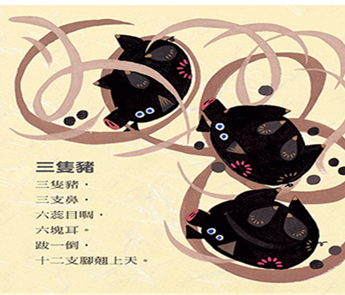 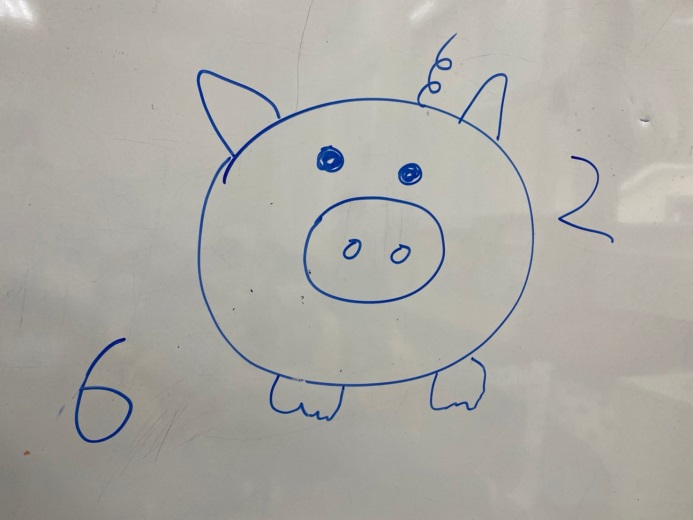 大家一起唸母語~~三隻豬用母語歌謠(三隻豬)認識五官、數字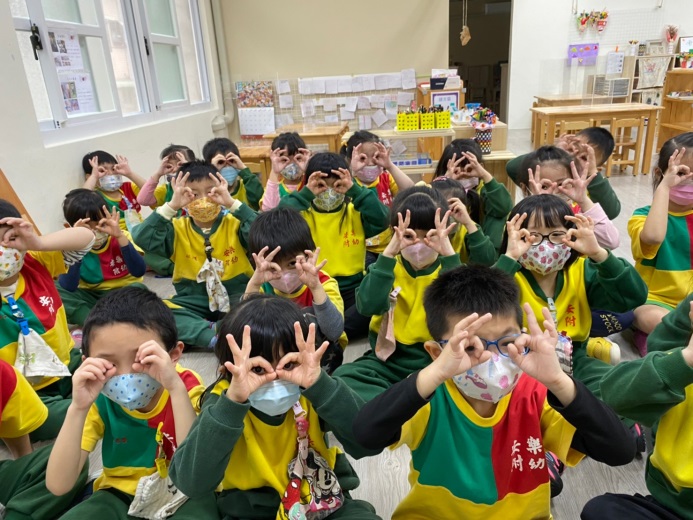 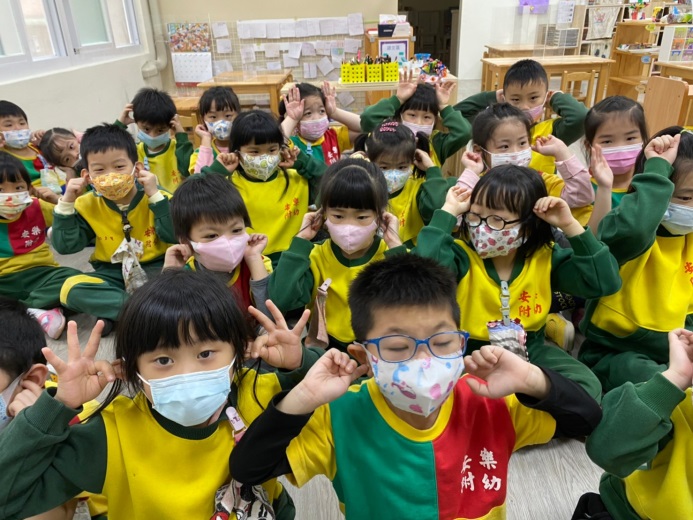 大家一起母語歌謠大家一起唸母語歌謠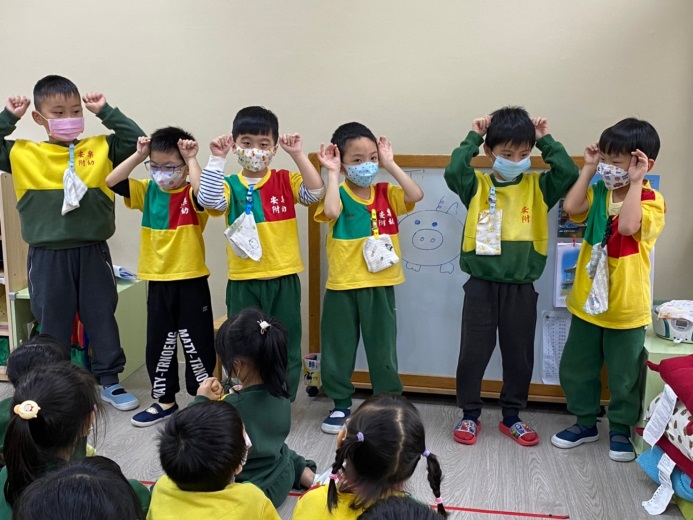 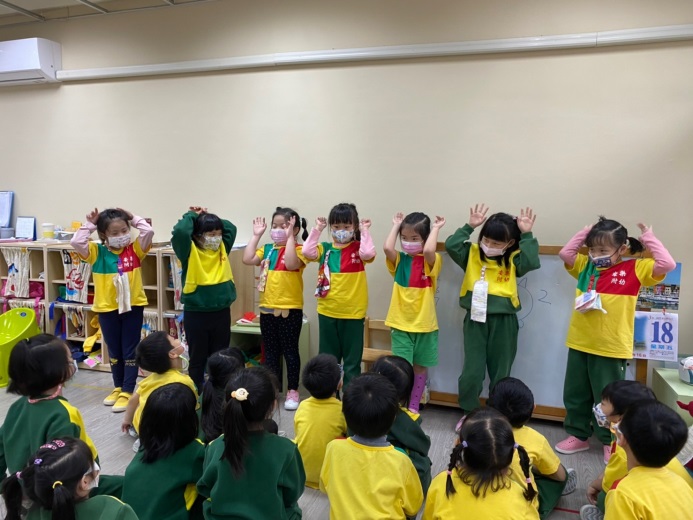 上台表演三隻豬歌謠上台表演三隻豬歌謠